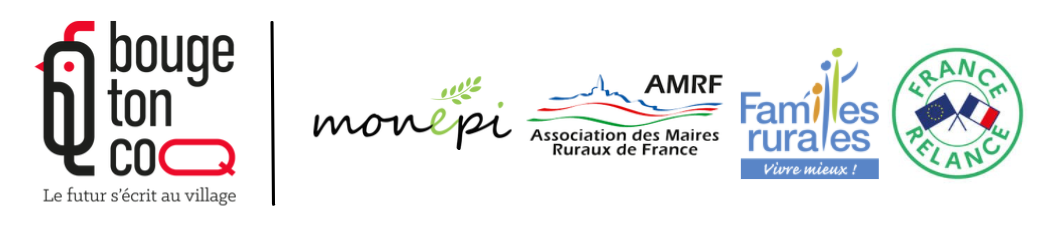 Une épicerie pour notre communeNotre commune a répondu en février 2023 à un appel à candidature de Bouge ton CoQ! afin de rejoindre un programme pour ouvrir une épicerie participative. Une épicerie participative est un commerce en circuits courts tenu uniquement par des bénévoles, à raison de 2h par mois et par familles, qui se relaient pour assurer son fonctionnement. Cette organisation est permise par un outil informatique -le logiciel Monépi- qui permet de faciliter la gestion d’un planning à plusieurs, la comptabilité, la gestion des commandes ou la relation avec les fournisseurs. Il n’est pas nécessaire de maîtriser les outils informatiques pour être membre de l’épicerie. Nous croyons que ce modèle est le plus adapté pour répondre à l’absence d’épiceries dans notre commune. C’est un modèle souple, qui s'adapte à nos besoins et qui ne sera jamais mis en danger par une baisse d’activité. N’ayant ni charges ni salaires à régler, l’épicerie possède un seuil de rentabilité à 0€. Cela veut aussi dire que les produits sont vendus sans prendre de marges, au prix de gros entre 15% et 30% moins cher que les prix publics. Déjà développé dans 100 communes rurales comme la nôtre depuis 5 ans, ce modèle est éprouvé et fait la joie de 100 villages !! 	Au-delà de recréer un service qui n’existait pas ou plus dans notre commune, ce lieu a vocation à devenir aussi un espace de rencontre et de densification du lien social ! Le logiciel permet de gérer en même temps que l’épicerie un bistrot participatif. 	Cette enquête à vocation à sonder vos besoins et à recueillir votre sentiment à ce sujet pour lancer cette épicerie avec toutes les bonnes volontées ! Le modèle sera présenté plus en détail par des membres de Bouge ton CoQ à l’occasion d’une réunion publique le DATE A INSERER. 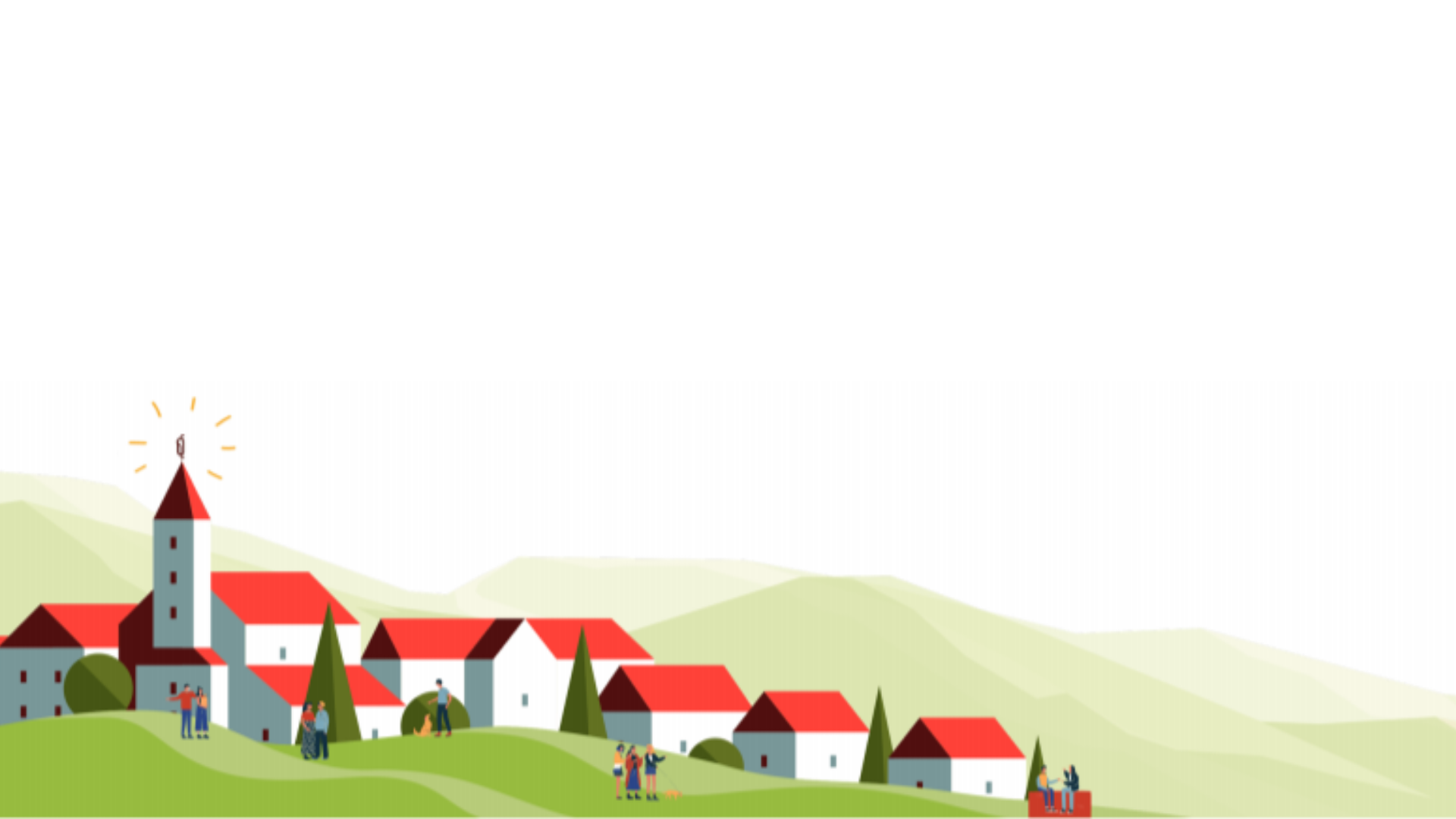 .   	Jusqu’à présent nous avons rencontré Bouge ton CoQ et Monépi 3 fois. Avec leur soutien technique et financier nous projetons de monter cette épicerie avant cet été ! 	Nous espérons vous rencontrer à la réunion publique pour que nous puissions tous ensemble trouver les solutions dont nous avons besoin pour dynamiser notre commune. 	Bon questionnaire ! Une épicerie pour votre communeComment vous appelez vous ? Quelle est votre adresse mail ?       2 bis. Quel est votre numéro de téléphone ? Que pensez-vous de l’idée d’ouvrir une épicerie participative dans votre commune?IntéresséMoyennement intéresséPas intéressé du toutConnaissez vous des producteurs (locaux ou non) dont vous aimeriez voir les produits dans une épicerie près de chez vous ? OuiNon      4bis. Si oui, lesquels et pour quels produits ?Avez-vous le sentiment de connaître vos voisins et/ou les habitants de votre commune ?Oui tout à faitQuelques unsNonCette situation vous convient-elle ? Pas vraiment: j’aimerais mieux connaître les personnes qui vivent proche de moiOuiPour quelles raisons, selon vous, votre commune ne possède-t-elle plus d'épicerie ?Quelle serait pour vous le principal bénéfice de la réinstauration d'une épicerie dans votre commune ?À quelle fréquence aimeriez-vous pouvoir vous fournir en produits frais ?Une fois par semaineDeux fois par semaineUne fois par moisDeux fois par moisSur quel créneau avez-vous l’habitude de faire vos courses ? 8h-10h10h-12h12h-14h14h-16h16h-18h18h-20hQuels jours avez-vous l’habitude de faire vos courses ? LundiMardiMercrediJeudiVendrediSamediDimancheCombien de kilomètres aller-retour faites vous aujourd’hui pour un plein de courses ? Moins de 5 kmEntre 5 et 10kmEntre 10 et 15kmEntre 15 et 20kmPlus de 20 km En moyenne, combien de temps le trajet vous prend-t-il ?Moins de 5 minutesEntre 5 et 10 minutesEntre 10 et 15 minutesEntre 15 et 20 minutesplus de 20 minutes      13 bis. Combien cela vous coûte-t-il ? (essence, transport ...)Moins de 5€entre 5 et 10 €Plus de 10€ À quelle fréquence vous rendez-vous dans un commerce généraliste ?Une fois par semaineDeux fois par semaineTrois fois par moisDeux fois par moisUne fois par moisEstimez-vous nécessaire de consommer des produits cultivés/fabriqués localement (à moins de 20 kilomètres de votre commune) ?Oui, tout a faitPas vraimentNon, pas du toutCombien de personnes composent votre foyer ? 1234566 + Seriez-vous disposé à investir deux heures de votre temps par mois (la durée d'un film), sur un créneau choisi à l'avance, pour bénéficier d'une épicerie dans votre commune ?Oui, tout a faitOui, mais moins longtemps Non, pas du toutOui, et plus si besoinVoudriez-vous participer à la réunion publique qui sera organisée le 9 mail 2023 pour dresser les constats de cette enquête et ébaucher des solutions ? OuiNonConnaissiez-vous ce projet avant de recevoir ce questionnaire ?OuiNonAcceptez vous d’être recontacté dans le cadre des activités de l’épicerie ? Oui NonSeriez vous intéressé également par la mise en place d'un café participatif ?OuiNonAvez-vous des remarques, des questions ou des suggestions ? 